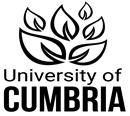 UNIVERSITY OF CUMBRIACOURSEWORK REASSESSMENT REQUIREMENT Module Code: HSOB4004Module Title: Introductory Microbiology and ImmunologyTutor: Dr. Wendy DavidsonTitle of the item of work: Assignment 1 Structure and FunctionLearning Outcomes  LO4: Demonstrate familiarity with a wide range of cells and be able to explain how their properties suit them for their biological function and how they may be investigated experimentally.Details and Criteria
This assignment is weighted at 40% of the module.You are required to write a 1200 word assignment (+/- 10%) that will target the learning outcomes (LO) illustrated above (LO4).  It is important you refer back to the LO throughout to ensure you are meeting the assignment requirements.The assignment itself will take the format of a report which will demonstrate familiarity with three cell types.  The cells may be solely cells of the immune system, microbial in origin or a mixture of both (e.g. dendritic cells, T helper cells, eosinophils, macrophages, named bacteria, virus, classes of bacteria/viruses).The report requires that you demonstrate knowledge of the cell commenting on the role it plays (if any) and the structural properties it harbours to enable it to achieve its full potential.  Structural properties may include the presence of specific cell receptors, granulocytes, flagella, pili, organelles of specificity. Furthermore, you are then required to identify how such cells may be investigated experimentally drawing attention to how an understanding of their cellular morphology is exploited within laboratory procedure. For example, Gram staining bacteria, flagella staining, design of antigen-antibody tests (specific examples may be provided).STRUCTURE:1200 words with upper limit of 1320.  The title and your reference list will not be utilised within the word count.Title - tells the reader directly and at first glance what it is you are discussing. You may create your own relevant heading.Sections of the report should be organised under headings. This forces you to classify information and helps you to remain relevant. The conclusion – reinforces the main points arising, draws conclusions, and where possible makes recommendations. References and appendices list the material referred to in your work. Follow any guidelines on format for presentation of references. It is important you research around the subject matter and do not rely only on material covered in class.SUBMISSION DATE AS PER STUDENT PORTALTo be submitted by  4 PM  on 05/05/2023 via Turnitin on the ModuleBlackboard site.